Dolton Dolton.233147@2freemail.com 	  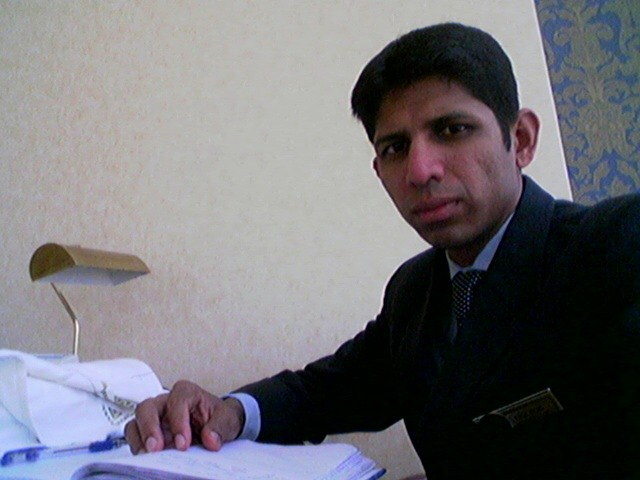 OBJECTIVE : TAKING SERVICE TO A NEW STANDARD WORKED AS, ASSISTANT EXE HOUSEKEEPING MANAGER IN DAMAC GROUP HOTELS & RESORT SINCE AUG 2013 TILL MARCH 2015 AS PRE – OPENING TEAM..WORKED AS PRE – OPENING MEMBER IN HOUSEKEEPING DEPT OF MEYDAN HOTEL  AS SENIOR TEAM LEADER  01.05.2011 till 21.07.2013 (Pre –Opening Member)WORKED  AS TEAM LEADER IN BURJ AL ARAB A 7*STAR HOTEL from 12.09.1999 to 30.04.2011 (Pre Opening Member)WORKED AS ROOM ATTENDANT IN BEACH HOTEL ROTANA IN ABU DHABI FROM FEB 24/1994 TO NOVEMBER 18/1998.WORKED IN SEA ROCK ROTANA HOTEL BERIUT (LEBANON)FOR SIX MONTH AS ROOM ATTENDANTWORKED IN HOTEL HILTOP INTERNATINONAL IN BOMBAY  AS CASHIER CUM ORDER TAKER FROM 14.11.92 TO 18.2.94Languages	[ENGLISH, HINDI]Extracurricular	[READING, LISTENING TO MUSIC, FOOTBALL. ]ActivitiesWORK EXPERIENCE TOTAL HOUSEKEEPING SOLUTIONPRE-OPENING  SPECIALIST AND SUPPORT CO ORDINATION PREPARING REPORT IN FIDELIO/OPERAALLOCATING STAFF FOR  DAILY OPERATIONINSPECTING GUEST SUITES FOR ARRIVALSLEAISING WITH OTHER DEPARTMENT LIKE FRONT OFFICE/GREETING DESK/RESERVATION ,ENGINEERING.CONDUCTING DAILY BREIFING FOR STAFF ON DAY TO DAY EVENTS/SPECIALSTRAINING NEW COLLEAGUES FOR ON HAND TASK WITHIN THE DEPARTMENT.   HANDELING  TOTAL HOUSEKEEPING DEPARTMENT OPERATIONS. TRAINING TOPIC ATTENDEDTASK TRAINER CERTIFIREDPERFECT TEAM LEADER (COURSE)COMMUNICATIONTEAM WORKHOW TO HANDLE VACCUM MACHINEOPERA / FIDELIO FO / FO REPORT`SMICROSOFT WORD/EXCEL KNOWLEDGETELEPHONE SKILLSSUITES SET UP SPECIAL BED MAKING ROMANTIC SET UP FOR HONEY MOONERS/BIRTHDAY,SPECIAL OCCATION.HANDELING GUEST REQUESTFIRE FIGHTING FIRST AIDCONDUCTING APPRAISALL FOR COLLEAGUES ANNUAL/QUATERLY